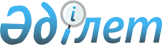 Об установлении квоты рабочих мест для трудоустройства лиц, освобожденных из мест лишения свободы на 2018 годПостановление акимата Денисовского района Костанайской области от 5 сентября 2017 года № 181. Зарегистрировано Департаментом юстиции Костанайской области 21 сентября 2017 года № 7207
      В соответствии со статьей 31 Закона Республики Казахстан от 23 января 2001 года "О местном государственном управлении и самоуправлении в Республике Казахстан", статьей 27 Закона Республики Казахстан от 6 апреля 2016 года "О занятости населения", акимат Денисовского района ПОСТАНОВЛЯЕТ:
      1. Установить размер квоты рабочих мест для трудоустройства лиц, освобожденных из мест лишения свободы на 2018 год, согласно приложению.
      2. Контроль за исполнением настоящего постановления возложить на заместителя акима Денисовского района по социальным вопросам.
      3. Настоящее постановление вводится в действие по истечении десяти календарных дней после дня его первого официального опубликования. Размер квоты рабочих мест для трудоустройства лиц, освобожденных из мест лишения свободы на 2018 год
					© 2012. РГП на ПХВ «Институт законодательства и правовой информации Республики Казахстан» Министерства юстиции Республики Казахстан
				
      Аким района

Е. Жаманов
Приложение
к постановлению акимата
Денисовского района
от 5 сентября 2017 года
№ 181
№

п/п
Наименование организации
Списочная численность работников на предприятии, человек
Размер квоты в процентном выражении от списочной численности работников
Количество рабочих мест
1
Товарищество с ограниченной ответственностью "Сарыагаш"
462
0,2%
1
2
Товарищество с ограниченной ответственностью "ДЕНИСОВСКОЕ"
120
1,6%
2
3
Государственное коммунальное предприятие "Дидар" "Отдела жилищно-коммунального хозяйства, пассажирского транспорта и автомобильных дорог Денисовского района и акимата Денисовского района"
83
1,2%
1
4
Товарищество с ограниченной ответственностью "ЛАРИ"
106
0,9%
1
5
Товарищество с ограниченной ответственностью "Енбек 07"
35
2,8%
1
6
Товарищество с ограниченной ответственностью "Фрунзенское
252
0,4%
1
7
Товарищество с ограниченной ответственностью "Агрофирма "Олимп"
85
1,2%
1